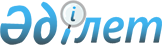 Об установлении публичного сервитутаПостановление акимата Осакаровского района Карагандинской области от 15 июля 2020 года № 42/01. Зарегистрировано Департаментом юстиции Карагандинской области 21 июля 2020 года № 5952
      В соответствии с Земельным кодексом Республики Казахстан от 20 июня 2003 года, законом Республики Казахстан от 23 января 2001 года "О местном государственном управлении и самоуправлении в Республике Казахстан", акимат района ПОСТАНОВЛЯЕТ:
      1. Установить государственному учреждению "Управление энергетики и жилищно-коммунального хозяйства Карагандинской области" публичный сервитут сроком на 5 лет без изъятия земельных участков у землепользователей на земельные участки площадью 12,86 гектаров, для строительства газопровода-отвода (диаметр условный - 159 миллиметров) от строящегося магистрального газопровода "САРЫ-АРКА" с установлением автоматизированной газораспределительной станции "Осакаровка" и строительства подводящего газопровода высокого давления 1,2 мегапаскаля от автоматизированной газораспределительной станции "Осакаровка" до поселка Осакаровка с сопутствующими объектами линейной части (воздушные линии - 10 киловольт, подъездные дороги и волоконно-оптическая линия связи) согласно приложению к настоящему постановлению.
      2. Государственному учреждению "Отдел земельных отношений Осакаровского района" принять меры, вытекающие из настоящего постановления.
      3. Контроль за исполнением настоящего постановления возложить на заместителя акима Осакаровского района Нурмуханбетова Руслана Есенбековича.
      4. Настоящее постановление вводится в действие со дня его первого официального опубликования. Технические показатели объектов
					© 2012. РГП на ПХВ «Институт законодательства и правовой информации Республики Казахстан» Министерства юстиции Республики Казахстан
				
      Аким Осакаровского района

Н. Кобжанов
Приложение к постановлению
акимата Осакаровского
района
от 15 июля 2020 года
№ 42/01
№
Наименование
Площадь, гектар
1
Газопровод-отвод на автоматизированную газо-распредилительную станцию "Осакаровка"
9,2595
2
Автоматизированная газо-распредилительной станция "Осакаровка" и газо-распредилительный пункт "Осакаровка" с подъездной дорогой
0,8567
3
Подводящий газопровод
2,1983
4
Линии электропередач воздушные линии-10 киловольт
0,5414
ИТОГО:
12,86